          КАРАР                                                          ПОСТАНОВЛЕНИЕ12 февраль  2020  йыл                  № 11               12 февраля  2020  годаО присвоении адреса объектам адресацииВ соответствии с постановлением Правительства Российской Федерации от 19 ноября 2014 года № 1221 «Об утверждении Правил присвоения, изменения и аннулирования адресов».Администрация сельского поселения Мутабашевский сельсовет муниципального района Аскинский район Республики Башкортостан постановляет:в связи с разделом земельного участка с кадастровым номером 02:04:150801:15, расположенного по адресу: Республика Башкортостан, Аскинский район, с/с Мутабашевский,  д. Чад, ул. Центральная, д. 5, присвоить адреса вновь образованным земельным участкам:1. 02:04:150801:3У1 почтовые адреса: Республика Башкортостан, Аскинский район, с/с Мутабашевский,  д. Чад, ул. Центральная, д. 52. 02:04:150801:3У2 почтовые адреса: Республика Башкортостан, Аскинский район, с/с Мутабашевский,  д. Чад, ул. Центральная, д. 5/13. 02:04:150801:3У3 почтовые адреса: Республика Башкортостан, Аскинский район, с/с Мутабашевский,  д. Чад, ул. Центральная, д. 5/24. Контроль за исполнением настоящего постановления оставляю за собой.Глава сельского поселения Мутабашевский сельсовет муниципального района Аскинский район Республики Башкортостан И.М.ХусаеновБАШҠОРТОСТАН РЕСПУБЛИКАҺЫАСҠЫН  РАЙОНЫ   МУНИЦИПАЛЬ РАЙОНЫНЫҢ МОТАБАШ АУЫЛ  СОВЕТЫ АУЫЛ  БИЛӘМӘҺЕ ХӘКИМИӘТЕ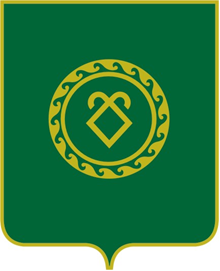               АДМИНИСТРАЦИЯСЕЛЬСКОГО ПОСЕЛЕНИЯМУТАБАШЕВСКИЙ СЕЛЬСОВЕТМУНИЦИПАЛЬНОГО РАЙОНААСКИНСКИЙ РАЙОНРЕСПУБЛИКИ  БАШКОРТОСТАН